СТРУКТУРА ТА ОРГАНИ УПРАВЛІННЯ  Хмельницького ДНЗ №53 «Веселка»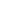 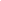 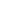 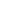 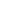 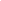 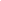 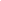 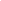 РАДА ЗАКЛАДУ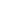 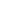 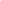 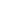 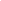 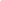 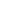 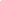 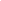 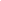 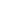 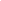 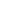 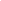 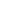 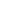 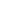 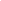 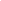 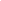 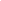 